Základní škola, Náchod, Komenského 425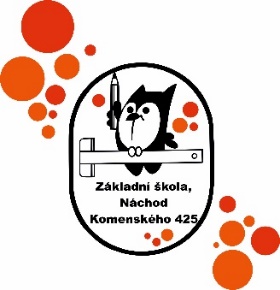 Komenského 425547 01 Náchod    Vážení rodiče,         dovolte, abychom Vás požádali o doplnění následujících údajů, které jsou nezbytné pro naši další spolupráci. Každou případnou budoucí změnu v těchto údajích nám prosím okamžitě nahlaste.Vaše přesná adresa pro doručování poštovních zásilek:………………………………………………………………………………………………………………Telefonní čísla na Vás jako zákonné zástupce žáků (pevné linky i mobilní telefony*):……………………………………………………………………………………………………………...Uveďte, prosím, jména i příjmení (hůlkovým písmem) osob, které si mohou Vaše dítě                         ze školy vyzvednout v případě potřeby (náhlá nevolnost, úraz apod.):	……………………………………………………………………………………………………………...Následující formulář prosím vyplňte a umístěte do něj podpisy zákonných zástupců,      které budou sloužit jako podpisový vzor:_______________________________________________________________________________________Podpisové vzory zákonných zástupcůJméno a příjmení žáka (hůlkovým písmem) ……………………………………………………………………….Třída……………………………………	školní rok………………………………………………………...         1. zákonný zástupce        Jméno a příjmení (hůlkovým písmem)………………………………………………………………………...                           Podpis:zákonný zástupce  Jméno a příjmení (hůlkovým písmem)………………………………………………………………………                  Podpis:* Tento osobní údaj je školou vyžadován na základě jejího oprávněného zájmu (dle čl. 6, odst. 1, bodu c) GDPR, a to z důvodu zajištění ochrany zdraví a života žáka. Škola, jakožto správce tohoto osobního údaje, se zavazuje, že jej nepředá žádné třetí osobě a ani jej nebude využívat k jiným účelům, nežli je plnění výše uvedených skutečností. Po ukončení školní docházky žáka bude tento osobní údaj zlikvidován.SOUHLAS SE ZPRACOVÁNÍM OSOBNÍCH ÚDAJŮDávám svůj souhlas (zaškrtněte vhodné políčko) k následujícímu zpracování osobních údajů Základní škole, Náchod, Komenského 425 (dále jen „škola“):ANO      NE      	Fotografie za účelem propagace či zvýšení zájmu žáků o studium na škole (fotografie z akcí pořádaných školou), školní časopis, web školy a města, Náchodský zpravodaj.      	Písemnosti a jiné projevy osobní povahy žáka obsahující jméno, příjmení a třídu za účelem prezentace a propagace školy a informování o aktivitách školy: slohové práce, výtvarné práce, hudební vystoupení s vysvětlujícím komentářem, diplomy a dosažené výsledky, atd.      	Kontakt na zákonné zástupce pro účely organizace výchovy a vzdělávání ve škole: e-mail, telefonní číslo.      	Organizování mimoškolních akcí a zahraničních zájezdů, slevenky na hromadnou jízdenku: jméno, příjmení, datum narození, adresní údaje.      	organizace školních a mimoškolních akcí (exkurze, výlety, soutěže, olympiády, plavecký výcvik, apod.): jméno, příjmení, datum narození, adresní údaje.      	Jména osob, které budou odvádět dítě ze školy, školní družiny: jméno, příjmení, vztah k dítěti (babička, teta, atd.)Souhlas se zpracováním výše uvedených údajů dávám pro celou dobu docházky mého dítěte na Základní školu, Náchod, Komenského 425. V momentě ukončení docházky mého dítěte ve škole pozbývá platnost i tento souhlas.  Pro zpracování fotografií a písemností a jejich používání je můj souhlas platný po dobu existence školy či jejích webových stránek.Užití školního díla - všechna díla dětí (literární, výtvarná, projektová a jiná) vytvořená ve škole jsou tzv. „Školním dílem“ a vztahuje se na ně § 60 zákon č. 121/2000 Sb. o právu autorském, o právech souvisejících s právem autorským a o změně některých zákonů (autorský zákon). Škola tedy má právo tato díla vystavovat, případně dále zpracovávat.  Beru na vědomí, že tento svůj souhlas mohu kdykoliv odvolat, a to písemnou formou v době školního vyučování u vedení školy.Poskytnutí osobních údajů prostřednictvím tohoto souhlasu je dobrovolné, všem bodům jsem porozuměl(a).V Náchodě dne………………………………	Podpis ……………………………………………ANO      NE      	Dávám škole svůj souhlas k tomu, aby s mým dítětem mohl v rámci prevence sociálně patologických jevů pracovat psycholog, speciální pedagog a další odborní pracovníci z oblasti psychologických služeb, sociálních a obdobných služeb.V Náchodě dne………………………………	Podpis ……………………………………………